重庆市潼南区宝龙镇人民政府2020 年度部门决算情况说明一、部门基本情况宝龙镇位于潼南区东北，  东与合川二郎镇相邻，西与潼南古溪镇相接，北靠四川省蓬溪县群利   镇，是四区县交界之地。全镇辖 2 个社区，  7 个行政村，幅员面积 42.38 平方公里，总人口 2.7 万人。 特色经果为柚子、桃子，  全镇有耕地 41789.9 亩，  主产水稻、玉米、花生、油菜等，是典型的农业    镇。按照精简效能原则，  适应履职需要，  特设立以下机构：1 、镇党委、政府综合办事机构	( 1 )党政办公室：主要负责综合协调工作，拟订机关内部管理制度并监督实施；负责文电、会 务、接待、信息、后勤、保密、  机要、法制、档案、节能、固定资产管理、督查考核等工作。	( 2 )党建工作办公室：主要负责党的建设、意识形态、纪检、党风廉政、宣传、统战、民宗侨台 以及机构编制、干部人事、群团、离退休干部服务等工作。	( 3 ) 经济发展办公室 (统计办公室、农村经营管理办公室)：  主要负责经济发展规划、商贸、 农村经营管理、经济社会统计 、扶贫开发、脱贫攻坚、招商引资等工作。	( 4 )民政和社会事务办公室(卫生健康办公室 )：  主要负责民政、教育、卫生、计生、老龄、 文化、科技、旅游、体育、社会救助、残疾人事业、劳动就业、社会保障等工作。	( 5 ) 平安建设办公室：主要负责信访、社会治安综合治理、防范和处理邪教等工作。	( 6 ) 规划建设管理环保办公室：  主要负责村镇规划、村镇建设、市政公用、市容环卫、环境保 护、交通建设等工作。	( 7 ) 财政办公室：  主要负责财政收支、预决算、总会计、惠农资金兑付、财政资金监督检查、绩 效评价、村级财务管理等工作。	( 8 ) 应急管理办公室：  主要负责安全生产综合监管和应急管理，  协助开展煤矿、非煤矿山、危 险化学品、烟花爆竹、交通安全等安全生产日常监管工作。2 、镇党委、政府事业单位	( 1 ) 农业服务中心：  主要承担农技、农机、林业、水利、水产、畜牧等方面的技术推广和信息 发布、资源保护、灾害防治、防疫检疫等服务工作。	( 2 ) 文化服务中心：  主要负责组织开展宣传教育、文化娱乐、报刊阅读、科普培训、信息服务、 体育健身和文化交流等活动，  开展旅游咨询、市场推广等服务工作，  配合做好文化遗产保护和文化 市场监管工作。	( 3 ) 劳动就业和社会保障服务所：  主要负责提供就业、社会保障和劳动维权等服务。	( 4 ) 退役军人服务站：  主要承担退役军人关系转接、联络接待、困难帮扶、信息采集、情况反 映、立功喜报、悬挂光荣牌和“八一”、春节等节日以及重大变故走访慰问等具体事务，  搭建政策咨询、 帮扶援助、沟通联系、学习交流等活动场所。	( 5 ) 综合行政执法大队：  主要承担辖区内农林水利、规划建设、生态环境、卫生健康、文化旅 游、民政管理、劳动监察、  交通运输、民族宗教等领域的综合行政执法工作，  与综合行政执法办公 室统筹运行。	( 6 )村镇建设服务中心：主要承担村镇规划、村镇建设、  市政公用、市容环卫、环境保护、交 通建设、河道湖泊的管理保护等事务性工作，承担河长体系建设实施具体工作。	( 7 ) 产业发展服务中心：  主要承担产业规划、布局、引进、培育、发展等工作；  负责招商引 资年度计划和产业发展规划的实施；  承担农村经营管理、经济社会统计、扶贫开发、产业扶贫、脱 贫攻坚等事务性工作，承担各类招商项目洽谈、推介活动等投资服务具体工作。二、部门决算情况说明	(一)收入支出决算总体情况说明1. 总体情况 。2020 年度收入总计 2351.39 万元，  支出总计 2351.39 万元。收支较上年决算数增 加 131.23 万元、增长 5.9% ，主要原因是政策性调资导致人员经费增加。2. 收入情况。  2020 年度收入合计 2351.39 万元，  较上年决算数增加 131.23 万元，  增长 5.9%， 主要原因是政策性调资导致人员经费增加。其中：  财政拨款收入 2351.39 万元，占 100%。3.支出情况。  2020 年度支出合计 2351.39 万元，  较上年决算数增加 131.23 万元，  增长 5.9%， 主要原因是政策性调资导致人员经费增加。其中：  基本支出 1332.09 万元，   占 56.7%；  项目支出 1019.30 万元，占 43.3%。4.结转结余情况。  无结转结余情况。	(二)财政拨款收入支出决算总体情况说明2020 年度财政拨款收、支总计 2351.39 万元。与 2019 年相比，财政拨款收、支总计各增加 131.23 万元，  增长 5.9% ，主要原因是政策性调资导致人员经费增加。	(三)一般公共预算财政拨款支出决算情况说明1. 收入情况。  2020 年度一般公共预算财政拨款收入 2321.39 万元，  较上年决算数增加 101.23 万 元，增长 4.6% ，主要原因是政策性调资导致人员经费增加。较年初预算数增加 932.12 万元，增长 67. 1% 。主要原因是：  1 、增人增资，  人员经费增加；  2、政府性基金预算收入增加，主要用于基础设施建设。此外，  年初财政拨款结转和结余 0.00 万元。2.支出情况。  2020 年度一般公共预算财政拨款支出 2321.39 万元，  较上年决算数增加 101.23 万 元，增长 4.6% 。主要原因是政策性调资导致人员经费增加。较年初预算数增加 932.12 万元，增长 67. 1% 。主要原因是 1 、增人增资，  人员经费增加；  2、政府性基金预算支出增加，主要用于基础设 施建设。3.结转结余情况。  2020 年度年末一般公共预算财政拨款结转和结余 0.00 万元，较上年决算数 增加 0.00 万元，增长 0%。4. 比较情况。本部门 2020 年度一般公共预算财政拨款支出主要用于以下几个方面：	( 1 )  一般公共服务支出 1275.84 万元，占 55% ，较年初预算数增加 731.58 万元，增长 134.4%， 主要原因是人员工资政策性调资。	( 2 ) 公共安全支出 1.55 万元，占 0. 1% ，较年初预算数增加 1.55 万元，增长 100% ，主要原因 是年初未预算禁毒社工工资。	( 3 ) 文化旅游体育与传媒支出 38.05 万元，   占 1.6%，  较年初预算数增加 7.23 万元，增长 23.5% ，主要原因是人员工资政策性调资。	( 4 ) 社会保障与就业支出 262.72 万元，   占 11.3%，  较年初预算数增加 86.57 万元，  增长 49. 1% ，主要原因是退休补贴、病故待遇等增加。	( 5 ) 卫生健康支出 55.96 万元，占 2.4% ，较年初预算数增加 12.95 万元，  增长 30. 1% ，主要 原因是职工保险基数调整。	( 6 ) 城乡社区支出 70.66 万元，占 3% ，较年初预算数增加 32.74 万元，增长 86.3%，  主要原 因是场镇清洁支出有所增加。	( 7 ) 农林水支出 504.77 万元，占 21.7%，  较年初预算数减少 5.48 万元，  下降 1. 1%，  主要原 因是部分临时救助支出在次年支付。	( 8 ) 住房保障支出 111.84 万元，占 4.8% ，较年初预算数增加 64.97 万元，  增长 138.6% ，主 要原因住房公积金基数调整。	(四)一般公共预算财政拨款基本支出决算情况说明2020 年度一般公共财政拨款基本支出 1332.09 万元。其中：人员经费 1154.87 万元，较上年决 算数增加 212.28 万元，增长 22.5%，  主要原因是增人增资、政策性调资。人员经费用途主要包括人 员工资、绩效考核、职工保险等。公用经费 177.22 万元，  较上年决算数减少 101.50 万元，  下降     36.4% ，主要原因是根据决算要求，  伙食补助费由公用经费调整为人员经费。公用经费用途主要包 括办公费、水电费、邮电费、培训费、会议费等。	(五)政府性基金预算收支决算情况说明2020 年度政府性基金预算财政拨款年初结转结余 0.00 万元，年末结转结余 0.00 万元。本年收 入 30.00 万元，较上年决算数增加 30.00 万元，增长 100%，  主要原因是用于宝龙镇柚子生态园基础 设施建设。本年支出 30.00 万元，  较上年决算数增加 30.00 万元，  增长 100% ，主要原因是用于宝龙 镇柚子生态园基础设施建设。		(六)国有资本经营预算财政拨款支出决算情况说明 本部门 2020 年度无国有资产经营预算财政拨款支出。三、  “ 三公”经费情况说明	(一) “三公”经费支出总体情况说明2020 年度“三公”经费支出共计 16.12 万元，较年初预算数减少 3.63 万元，下降 18.4%，  主要原因是严格贯彻落实中央八项规定和厉行节约要求，  压缩开支。较上年支出数增加 0.18 万元，增 长 1. 1% ，主要原因是公务出行增加导致车辆燃油费有所增加。	(二) “三公”经费分项支出情况本单位 2020 年度未发生因公出国(境)支出。本单位 2020 年度未发生公务车购置支出。公务车运行维护费 3.93 万元，主要用于机要文件交换、区内因公出行、财政业务检查、环境   卫生工作检查、医疗卫生和计生工作、招商引资等工作所需车辆的燃料费、维修费、过桥过路费、 保险费等。费用支出较年初预算数减少 4.07 万元，  下降 50.9% ，主要原因是年初预算了一辆公务用 车和一辆执法执勤车，但根据决算要求，  执法执勤车支出调整到了其他科目中。较上年支出数增加 0.91 万元，增长 30. 1% ，主要原因是公务出行增加导致燃油费增加。公务接待费 12.19 万元，  主要用于招商引资工作接待。费用支出较年初预算数增加 0.44 万元， 增长 3.7% ，主要原因是招商引资工作增加。较上年支出数减少 0.73 万元，  下降 5.7%，  主要原因是 贯彻落实中央八项规定精神和厉行节约要求、压缩了开支。	(三) “三公”经费实物量情况2020 年度本部门因公出国(境)共计 0 个团组，  0 人；公务用车购置 0 辆，公务车保有量为 2  辆；国内公务接待 400 批次 1600 人，其中：国内外事接待 0 批次，  0 人；  国(境) 外公务接待 0 批 次，  0 人。  2020 年本部门人均接待费 76.20 元，车均购置费 0.00 万元，车均维护费 1.97 万元。四、其他需要说明的事项	(一)机关运行经费情况说明2020 年度本部门机关运行经费支出 177.22 万元，机关运行经费主要用于开支办公费 32.13 万元、印刷费 4.02 万元、水费 1.63 万元、电费 6.53 万元、邮电费 14.23 万元、差旅费 51.86 万元、维   修维护费 4.21 万元、租赁费 1.88 万元、培训费 0.54 万元、会议费 0.87 万元、公务接待费 7.83 万元、 劳务费 15.28 万元、工会经费 14.12 万元、福利费 13.95 万元、公务用车运行维护费 3.93 万元、其      他交通费 3.3 万元、其他商品和服务支出 0.91 万元。机关运行经费较上年决算数减少 93.91 万元，     下降 34.6% ，主要原因是伙食团科目由日常公用经费调整至人员经费，导致机关运行经费大幅减少。本年度会议费支出 12.69 万元，较上年决算数增加 5.10 万元，增长 67.2%，  主要原因是部分    2019 年人大代表履职补助在 2020 年发放。本年度培训费支出 0.54 万元，较上年决算数增加 0.23 万 元，增长 74.2%，  主要原因是部门培训任务增加。	(二)国有资产占用情况说明截至 2020 年 12 月 31  日，  本部门共有车辆 2 辆，其中，副部(省) 级及以上领导用车 0 辆、      主要领导干部用车 2 辆、机要通信用车 0 辆、应急保障用车 0 辆、执法执勤用车 0 辆，  特种专业技   术用车 0 辆，离退休干部用车 0 辆，其他用车 0 辆。单价 50 万元(含)以上通用设备 0 台(套)， 单价 100 万元(含)以上专用设备 0 台(套)  。	(三)政府采购支出情况说明2020 年度我单位未发生政府采购事项，无相关经费支出。五、预算绩效管理情况说明	(一)预算绩效管理工作开展情况根据预算绩效管理要求，  本部门对部门整体和 5 个项目开展了绩效自评，  其中，以填报目标自 评表形式开展自评 5 项，涉及资金 461.41 万元；	(二)绩效自评结果详情见“部门整体绩效自评表” (附件 1 )。六、专业名词解释	(一) 财政拨款收入：指本年度从本级财政部门取得的财政拨款，  包括一般公共预算财政拨款 和政府性基金预算财政拨款。	(二)事业收入：  指事业单位开展专业业务活动及其辅助活动取得的现金流入；事业单位收到 的财政专户实际核拨的教育收费等资金在此反映。	(三)经营收入：  指事业单位在专业业务活动及其辅助活动之外开展非独立核算经营活动取得 的现金流入。	(四)其他收入：  指单位取得的除“ 财政拨款收入” 、“ 事业收入” 、“ 经营收入” 等以外的收入， 包括未纳入财政预算或财政专户管理的投资收益、银行存款利息收入、租金收入、捐赠收入，现金 盘盈收入、存货盘盈收入、收回已核销的应收及预付款项、无法偿付的应付及预收款项等。各单位 从本级财政部门以外的同级单位取得的经费、从非本级财政部门取得的经费，以及行政单位收到的 财政专户管理资金反映在本项内。	(五) 使用非财政拨款结余：指单位在当年的“ 财政拨款收入” 、“ 事业收入” 、“ 经营收入” 、    “其他收入” 等不足以安排当年支出的情况下，使用以前年度积累的非财政拨款结余弥补本年度收支 缺口的资金。	(六) 年初结转和结余：指单位上年结转本年使用的基本支出结转、项目支出结转和结余、经营结余。	(七)结余分配：  指单位按照国家有关规定，缴纳所得税、提取专用基金、转入非财政拨款结 余等当年结余的分配情况。	(八) 年末结转和结余 ：指单位结转下年的基本支出结转、项目支出结转和结余、经营结余。	(九)基本支出：  指为保障机构正常运转、完成日常工作任务而发生的人员经费和公用经费。其中：人员经费指政府收支分类经济科目中的“ 工资福利支出”和“ 对个人和家庭的补助”；  公用经费 指政府收支分类经济科目中除“ 工资福利支出”和“ 对个人和家庭的补助” 外的其他支出。	(十)项目支出：  指在基本支出之外为完成特定行政任务和事业发展目标所发生的支出。	(十一) 经营支出：  指事业单位在专业业务活动及其辅助活动之外开展非独立核算经营活动发 生的支出。	(十二) “三公”经费：指用一般公共预算财政拨款安排的因公出国(境) 费、公务用车购置及 运行维护费、公务接待费。其中，   因公出国(境) 费反映单位公务出国(境)的国际旅费、国外城 市间交通费、住宿费、伙食费、培训费、公杂费等支出；  公务用车购置费反映单位公务用车购置支 出(含车辆购置税)；公务用车运行维护费反映单位按规定保留的公务用车燃料费、维修费、过路 过桥费、保险费、安全奖励费用等支出；  公务接待费反映单位按规定开支的各类公务接待(含外宾 接待)支出。	(十三) 机关运行经费：为保障行政单位(含参照公务员法管理的事业单位)运行用于购买货   物和服务等的各项公用经费，  包括办公及印刷费、邮电费、差旅费、会议费、福利费、日常维护费、 专用材料及一般设备购置费、办公用房水电费、办公用房取暖费、办公用房物业管理费、公务用车   运行维护费以及其他费用。	(十四) 工资福利支出(支出经济分类科目类级)  ：  反映单位开支的在职职工和编制外长期 聘用人员的各类劳动报酬，以及为上述人员缴纳的各项社会保险费等。	(十五) 商品和服务支出(支出经济分类科目类级)  ：反映单位购买商品和服务的支出(不 包括用于购置固定资产的支出、战略性和应急储备支出)  。	(十六) 对个人和家庭的补助(支出经济分类科目类级)  ：反映用于对个人和家庭的补助支 出。	(十七) 其他资本性支出(支出经济分类科目类级)  ：反映非各级发展与改革部门集中安排   的用于购置固定资产、战略性和应急性储备、土地和无形资产，以及构建基础设施、大型修缮和财 政支持企业更新改造所发生的支出。本单位决算公开信息反馈和联系方式：  023-44220172附件 1 ：部门整体绩效自评表附件 2 ：收入支出决算总表附件 3 ：收入决算表附件 4 ：支出决算表附件 5 ：财政拨款收入支出决算总表附件 6 ：一般公共预算财政拨款收入支出决算表附件 7 ：一般公共预算财政拨款基本支出决算表附件 8 ：政府性基金预算财政拨款收入支出决算表附件 9 ：机构运行信息表附件 1部门整体绩效自评表附件 2收入支出决算总表附件 3收入支出决算总表附件 4支出决算表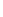 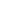 附件 5财政拨款收入支出决算总表附件 6一般公共预算财政拨款收入支出决算表附件 7一般公共预算财政拨款基本支出决算表附件 8政府性基金预算财政拨款收入支出决算表附件 9机构运行信息表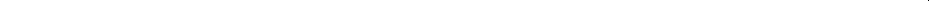                                                                          套)                                                                   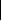 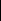 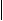 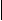 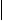   5．国内公务接待批次(个)                —                                                  400 六、政府采购支出信息                                    —                     其中：外事接待批次(个)                —                  (一)政府采购支出合计                       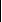 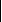 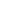 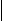 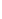 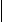 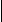 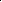 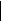 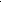 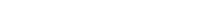 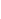 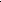 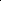 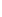 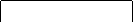 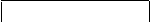   6．国内公务接待人次(人)                 —                                                  1,600      1．政府采购货物支出                                                  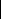 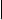 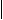 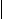 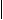 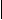   其中：外事接待人次(人)                —                     2．政府采购工程支出                          7．国(境)外公务接待批次(个)                —                     3．政府采购服务支出                            8．国(境)外公务接待人次(人)          —                                                          (二)政府采购授予中小企业合同金额                                  二、会议费                                                       12.69        其中：授予小微企业合同金额                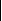 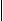 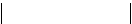 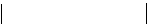 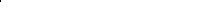 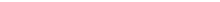 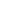 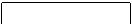 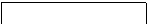 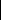 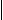 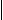 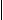 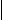 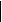 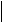 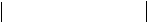                 —                                                   备注：预算数年初部门预算批复数， 决算数包括当年财政拨款预算和以前年度结转结余资金安排的实际支出。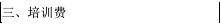 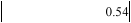 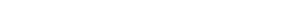 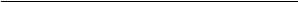 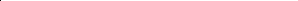 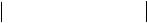 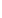 主管部门重庆市潼南区宝龙镇人民政府重庆市潼南区宝龙镇人民政府财政科室自评总分 	(分)100主管部门重庆市潼南区宝龙镇人民政府重庆市潼南区宝龙镇人民政府部门联系人杨志胜联系电话13983691180部门预算执行情况全年预算数全年预算数全年执行数全年执行数执行率	(%)部门预算执行情况预算资金(万元)2351235123512351100.00%当年绩效目标年初绩效目标年初绩效目标年初绩效目标全年目标实际完成情况全年目标实际完成情况全年目标实际完成情况当年绩效目标机关和下辖村居维持正常运转，  做好辖区内的基础设施建   设，环境卫生监督、管理、服务工作；负责辖区内维护稳定 及社会治安综合治理、安全生产监督工作；负责村(社区)  建设和管理，指导开展村(社区)服务工作，  并指导和帮助 村(居)民委员会搞好组织建设和制度建设，  发挥村(居)  民委员会的群众自治作用；发展街道和村级经济；  管理街道 国有资产和集体资产；开展劳动就业、社会保障工作；配合 有关部门做好防汛、防风、防火、防震、抢险、救灾工作； 向区人民政府反映群众的意见和要求，办理人民群众的来   信、来访事项，  并承办区政府交办的其他工作。机关和下辖村居维持正常运转，  做好辖区内的基础设施建   设，环境卫生监督、管理、服务工作；负责辖区内维护稳定 及社会治安综合治理、安全生产监督工作；负责村(社区)  建设和管理，指导开展村(社区)服务工作，  并指导和帮助 村(居)民委员会搞好组织建设和制度建设，  发挥村(居)  民委员会的群众自治作用；发展街道和村级经济；  管理街道 国有资产和集体资产；开展劳动就业、社会保障工作；配合 有关部门做好防汛、防风、防火、防震、抢险、救灾工作； 向区人民政府反映群众的意见和要求，办理人民群众的来   信、来访事项，  并承办区政府交办的其他工作。机关和下辖村居维持正常运转，  做好辖区内的基础设施建   设，环境卫生监督、管理、服务工作；负责辖区内维护稳定 及社会治安综合治理、安全生产监督工作；负责村(社区)  建设和管理，指导开展村(社区)服务工作，  并指导和帮助 村(居)民委员会搞好组织建设和制度建设，  发挥村(居)  民委员会的群众自治作用；发展街道和村级经济；  管理街道 国有资产和集体资产；开展劳动就业、社会保障工作；配合 有关部门做好防汛、防风、防火、防震、抢险、救灾工作； 向区人民政府反映群众的意见和要求，办理人民群众的来   信、来访事项，  并承办区政府交办的其他工作。机关和下辖村居维持正常运转，  做好辖区内的基础设施建设，  环境卫生监 督、管理、服务工作；负责辖区内维护稳定及社会治安综合治理、安全生 产监督工作；负责村(社区)建设和管理，指导开展村(社区)服务工   作，并指导和帮助村(居)民委员会搞好组织建设和制度建设，发挥村   	(居)  民委员会的群众自治作用；发展街道和村级经济；  管理街道国有资 产和集体资产；  开展劳动就业、社会保障工作；配合有关部门做好防汛、 防风、防火、防震、抢险、救灾工作；向区人民政府反映群众的意见和要 求，办理人民群众的来信、来访事项，并承办区政府交办的其他工作。机关和下辖村居维持正常运转，  做好辖区内的基础设施建设，  环境卫生监 督、管理、服务工作；负责辖区内维护稳定及社会治安综合治理、安全生 产监督工作；负责村(社区)建设和管理，指导开展村(社区)服务工   作，并指导和帮助村(居)民委员会搞好组织建设和制度建设，发挥村   	(居)  民委员会的群众自治作用；发展街道和村级经济；  管理街道国有资 产和集体资产；  开展劳动就业、社会保障工作；配合有关部门做好防汛、 防风、防火、防震、抢险、救灾工作；向区人民政府反映群众的意见和要 求，办理人民群众的来信、来访事项，并承办区政府交办的其他工作。机关和下辖村居维持正常运转，  做好辖区内的基础设施建设，  环境卫生监 督、管理、服务工作；负责辖区内维护稳定及社会治安综合治理、安全生 产监督工作；负责村(社区)建设和管理，指导开展村(社区)服务工   作，并指导和帮助村(居)民委员会搞好组织建设和制度建设，发挥村   	(居)  民委员会的群众自治作用；发展街道和村级经济；  管理街道国有资 产和集体资产；  开展劳动就业、社会保障工作；配合有关部门做好防汛、 防风、防火、防震、抢险、救灾工作；向区人民政府反映群众的意见和要 求，办理人民群众的来信、来访事项，并承办区政府交办的其他工作。绩效指标指标名称计量单位	( %，人，户，平方米等 单位)指标  性质  	(＞， ＜， ≤， ≥，  =)指标值全年完成值指标权重 	(分)指标得分	(分)绩效指标道路维修千米≥5555绩效指标救助城乡困难群众人次≥5005001010绩效指标安全排危次≥202066绩效指标全年正常运转的村居数个=9977绩效指标禁毒社工人数个=3322绩效指标政府正常运转天=3653651010绩效指标城乡居民参保人数≥280002800055绩效指标救助受灾群众户=14014055绩效指标乡村振兴旅游环线停车 场建设平方米≥5005001010绩效指标发放低保员工资人=434399绩效指标人口普查入户百分率=100%100%88绩效指标旧房整治提升户数=35352323说明公开 01 表公开部门：重庆市潼南区宝龙镇人民政府2020 年度单位：万元收入收入支出支出项目决算数功能分类科目决算数一、一般公共预算财政拨款收入2,321.39一、一般公共服务支出1,275.84二、政府性基金预算财政拨款收入30.00二、外交支出三、国有资本经营预算财政拨款收入三、国防支出四、上级补助收入四、公共安全支出1.55五、事业收入五、教育支出六、经营收入六、科学技术支出七、附属单位上缴收入七、文化旅游体育与传媒支出38.05八、其他收入八、社会保障和就业支出262.72九、卫生健康支出55.96十、节能环保支出十一、城乡社区支出70.66十二、农林水支出504.77十三、交通运输支出十四、资源勘探信息等支出十五、商业服务业等支出十六、金融支出十七、援助其他地区支出十八、自然资源海洋气象等支出十九、住房保障支出111.84二十、粮油物资储备支出二十一、国有资本经营预算支出二十二、灾害防治及应急管理支出二十三、其他支出30.00二十四、债务还本支出二十五、债务付息支出二十六、抗疫特别国债安排的支出本年收入合计2,351.39本年支出合计2,351.39使用非财政拨款结余结余分配年初结转和结余年末结转和结余总计2,351.39总计2,351.39备注：本表反映部门本年度的总收支和年末结转结余等情况。备注：本表反映部门本年度的总收支和年末结转结余等情况。备注：本表反映部门本年度的总收支和年末结转结余等情况。备注：本表反映部门本年度的总收支和年末结转结余等情况。公开 02 表公开 02 表公开 02 表公开 02 表公开部门：重庆市潼南区宝龙镇人民政府公开部门：重庆市潼南区宝龙镇人民政府2020 年度2020 年度2020 年度单位：万元单位：万元单位：万元单位：万元项目项目项目本年收入合计财政拨款收入财政拨款收入上级补助 收入事业收入事业收入事业收入经营收 入附属单位上缴收入其他收 入功能分类 科目编码项目(按“项”级功能分类科目)项目(按“项”级功能分类科目)本年收入合计财政拨款收入财政拨款收入上级补助 收入事业收入事业收入事业收入经营收 入附属单位上缴收入其他收 入功能分类 科目编码项目(按“项”级功能分类科目)项目(按“项”级功能分类科目)本年收入合计财政拨款收入财政拨款收入上级补助 收入小计小计其中：教 育收费其中：教 育收费经营收 入附属单位上缴收入其他收 入合计合计合计2,351.392,351.392,351.39201一般公共服务支出一般公共服务支出1,275.851,275.851,275.8520101人大事务人大事务27.7527.7527.752010101行政运行行政运行15.9315.9315.932010104人大会议人大会议11.8211.8211.8220103政府办公厅(室) 及相关机构事务政府办公厅(室) 及相关机构事务690.78690.78690.782010301行政运行行政运行562.02562.02562.022010399其他政府办公厅(室) 及相关机构事务支出其他政府办公厅(室) 及相关机构事务支出128.76128.76128.7620105统计信息事务统计信息事务8.908.908.902010507专项普查活动专项普查活动8.908.908.9020106财政事务财政事务53.6853.6853.682010601行政运行行政运行53.6853.6853.6820113商贸事务458.93458.932011308招商引资458.93458.9320131党委办公厅(室) 及相关机构事务35.8135.812013101行政运行35.8135.81204公共安全支出1.551.5520402公安1.551.552040299其他公安支出1.551.55207文化旅游体育与传媒支出38.0538.0520701文化和旅游38.0538.052070109群众文化38.0538.05208社会保障和就业支出262.74262.7420801人力资源和社会保障管理事务43.3643.362080199其他人力资源和社会保障管理事务支出43.3643.3620802民政管理事务8.728.722080299其他民政管理事务支出8.728.7220805行政事业单位养老支出134.12134.122080505机关事业单位基本养老保险缴费支出56.6356.632080506机关事业单位职业年金缴费支出29.8829.882080599其他行政事业单位养老支出47.6147.6120808抚恤47.9747.972080801死亡抚恤47.9747.9720820临时救助14.7414.742082001临时救助支出14.7414.7420828退役军人管理事务13.8313.832082850事业运行13.8313.83210卫生健康支出55.9655.9621011行政事业单位医疗55.9655.962101101行政单位医疗28.5828.582101102事业单位医疗14.7214.722101199其他行政事业单位医疗支出12.6612.66212城乡社区支出70.6570.6521201城乡社区管理事务22.9222.922120199其他城乡社区管理事务支出22.9222.9221203城乡社区公共设施24.9124.912120399其他城乡社区公共设施支出24.9124.9121205城乡社区环境卫生22.8222.822120501城乡社区环境卫生22.8222.82213农林水支出504.78504.7821301农业农村196.62196.622130104事业运行148.12148.122130110执法监管24.8024.802130124农村合作经济23.7023.7021307农村综合改革308.16308.162130705对村民委员会和村党支部的补助305.16305.162130706对村集体经济组织的补助3.003.00221住房保障支出111.84111.8422102住房改革支出111.84111.842210201住房公积金111.84111.84229其他支出30.0030.0022904其他政府性基金及对应专项债务收入安排的支 出30.0030.002290402其他地方自行试点项目收益专项债券收入安排的 支出30.0030.00备注：本表反映部门本年度取得的各项收入情况。备注：本表反映部门本年度取得的各项收入情况。备注：本表反映部门本年度取得的各项收入情况。备注：本表反映部门本年度取得的各项收入情况。备注：本表反映部门本年度取得的各项收入情况。备注：本表反映部门本年度取得的各项收入情况。备注：本表反映部门本年度取得的各项收入情况。备注：本表反映部门本年度取得的各项收入情况。备注：本表反映部门本年度取得的各项收入情况。备注：本表反映部门本年度取得的各项收入情况。公开 03 表公开 03 表公开 03 表公开 03 表公开部门：  重庆市潼南区宝龙镇人民政府          2020 年度公开部门：  重庆市潼南区宝龙镇人民政府          2020 年度公开部门：  重庆市潼南区宝龙镇人民政府          2020 年度公开部门：  重庆市潼南区宝龙镇人民政府          2020 年度公开部门：  重庆市潼南区宝龙镇人民政府          2020 年度公开部门：  重庆市潼南区宝龙镇人民政府          2020 年度公开部门：  重庆市潼南区宝龙镇人民政府          2020 年度单位：万元单位：万元单位：万元单位：万元项目项目本年支出合计本年支出合计本年支出合计基本支出项目支出项目支出上缴上级支出经营支出对附属单位补助支出功能 分类 科目 编码项目(按“项”级功 能分类科目)本年支出合计本年支出合计本年支出合计基本支出项目支出项目支出上缴上级支出经营支出对附属单位补助支出合计合计2,351.392,351.392,351.391,332.091,019.301,019.30201一般公共服务支出1,275.851,275.851,275.85667.44608.41608.4120101人大事务27.7527.7527.7515.9311.8211.822010101行政运行15.9315.9315.9315.932010104人大会议11.8211.8211.8211.8211.8220103政府办公厅(室) 及 相关机构事务690.78690.78690.78562.02128.76128.762010301行政运行562.02562.02562.02562.022010399其他政府办公厅  	(室)及相关机构 事务支出128.76128.76128.76128.76128.7620105统计信息事务8.908.902010507专项普查活动8.908.9020106财政事务53.6853.682010601行政运行53.6853.6820113商贸事务458.93458.932011308招商引资458.93458.9320131党委办公厅(室) 及相关机构事务35.8135.812013101行政运行35.8135.81204公共安全支出1.551.5520402公安1.551.552040299其他公安支出1.551.55207文化旅游体育与传 媒支出38.0538.0520701文化和旅游38.0538.052070109群众文化38.0538.05208社会保障和就业支 出262.74239.2823.4620801人力资源和社会保障 管理事务43.3643.362080199其他人力资源和社 会保障管理事务支 出43.3643.3620802民政管理事务8.728.722080299其他民政管理事务 支出8.728.7220805行政事业单位养老 支出134.12134.122080505机关事业单位基本 养老保险缴费支出56.6356.632080506机关事业单位职业 年金缴费支出29.8829.882080599其他行政事业单位 养老支出47.6147.6120808抚恤47.9747.972080801死亡抚恤47.9747.9720820临时救助14.7414.742082001临时救助支出14.7414.7420828退役军人管理事务13.8313.832082850事业运行13.8313.83210卫生健康支出55.9655.9621011行政事业单位医疗55.9655.962101101行政单位医疗28.5828.582101102事业单位医疗14.7214.722101199其他行政事业单位 医疗支出12.6612.66212城乡社区支出70.6522.9247.7321201城乡社区管理事务22.9222.922120199其他城乡社区管理 事务支出22.9222.9221203城乡社区公共设施24.9124.912120399其他城乡社区公共 设施支出24.9124.9121205城乡社区环境卫生22.8222.822120501城乡社区环境卫生22.8222.82213农林水支出504.78196.62308.1621301农业农村196.62196.622130104事业运行148.12148.122130110执法监管24.8024.802130124农村合作经济23.7023.7021307农村综合改革308.16308.162130705对村民委员会和村 党支部的补助305.16305.162130706对村集体经济组织 的补助3.003.00221住房保障支出111.84111.8422102住房改革支出111.84111.842210201住房公积金111.84111.84229其他支出30.0030.0022904其他政府性基金及对应专项 债务收入安排的支出30.0030.00备注：本表反映部门本年度各项支出情况。备注：本表反映部门本年度各项支出情况。备注：本表反映部门本年度各项支出情况。备注：本表反映部门本年度各项支出情况。备注：本表反映部门本年度各项支出情况。备注：本表反映部门本年度各项支出情况。备注：本表反映部门本年度各项支出情况。公开 04 表公开 04 表公开部门：重庆市潼南区宝龙镇人民政府        2020 年度公开部门：重庆市潼南区宝龙镇人民政府        2020 年度公开部门：重庆市潼南区宝龙镇人民政府        2020 年度公开部门：重庆市潼南区宝龙镇人民政府        2020 年度单位：万元单位：万元收 入收 入收 入支 出支 出支 出支 出支 出支 出支 出支 出支 出项目项目决算数功能分类科目功能分类科目功能分类科目决算数决算数决算数决算数决算数决算数一、一般公共预算财政拨款一、一般公共预算财政拨款2,321.39一、一般公共服务支出一、一般公共服务支出一、一般公共服务支出1,275.841,275.84二、政府性基金预算财政拨款二、政府性基金预算财政拨款30.00二、外交支出二、外交支出二、外交支出三、国有资本经营预算财政拨款三、国有资本经营预算财政拨款三、国防支出三、国防支出三、国防支出四、公共安全支出四、公共安全支出四、公共安全支出1.551.55五、教育支出五、教育支出五、教育支出六、科学技术支出六、科学技术支出六、科学技术支出七、文化旅游体育与传媒支 出七、文化旅游体育与传媒支 出七、文化旅游体育与传媒支 出38.0538.05八、社会保障和就业支出八、社会保障和就业支出八、社会保障和就业支出262.72262.72九、卫生健康支出九、卫生健康支出九、卫生健康支出55.9655.96十、节能环保支出十、节能环保支出十、节能环保支出十一、城乡社区支出十一、城乡社区支出十一、城乡社区支出70.6670.66十二、农林水支出十二、农林水支出十二、农林水支出504.77504.77十三、交通运输支出十四、资源勘探工业信息等 支出十五、商业服务业等支出十六、金融支出十七、援助其他地区支出十八、自然资源海洋气象等 支出十九、住房保障支出111.84111.84二十、粮油物资储备支出二十一、国有资本经营预算 支出二十二、灾害防治及应急管 理支出二十三、其他支出30.0030.00二十四、债务还本支出本年收入合计2,351.39二十五、债务付息支出年初财政拨款结转和结余二十六、抗疫特别国债安排 的支出一、一般公共预算财政拨款本年支出合计2,351.392,321.3930.00二、政府性基金预算财政拨款年末财政拨款结转和结余三、国有资本经营预算财政拨款总计2,351.39总计2,351.392,321.3930.00备注：本表反映部门本年度一般公共预算财政拨款和政府性基金预算财政拨款的总收支和年末结转结余情况。备注：本表反映部门本年度一般公共预算财政拨款和政府性基金预算财政拨款的总收支和年末结转结余情况。备注：本表反映部门本年度一般公共预算财政拨款和政府性基金预算财政拨款的总收支和年末结转结余情况。备注：本表反映部门本年度一般公共预算财政拨款和政府性基金预算财政拨款的总收支和年末结转结余情况。备注：本表反映部门本年度一般公共预算财政拨款和政府性基金预算财政拨款的总收支和年末结转结余情况。备注：本表反映部门本年度一般公共预算财政拨款和政府性基金预算财政拨款的总收支和年末结转结余情况。备注：本表反映部门本年度一般公共预算财政拨款和政府性基金预算财政拨款的总收支和年末结转结余情况。公开 05 表公开 05 表公开部门：重庆市潼南区宝龙镇人民政府公开部门：重庆市潼南区宝龙镇人民政府公开部门：重庆市潼南区宝龙镇人民政府2020 年度2020 年度单位：万元单位：万元项目项目年初结转结余年初结转结余本年收入本年支出本年支出本年支出本年支出年末结转和结余年末结转和结余功能分类科 目编码项目(按“项”级功能分类科 目)年初结转结余年初结转结余本年收入合计基本支出项目支出项目支出合计合计2,321.392,321.391,332.09989.30989.30201一般公共服务支出1,275.851,275.85667.44608.41608.4120101人大事务27.7527.7515.9311.8211.822010101行政运行15.9315.9315.932010104人大会议11.8211.8211.8211.8220103政府办公厅(室) 及相关机构事 务690.78690.78562.02128.76128.762010301行政运行562.02562.02562.022010399其他政府办公厅(室) 及相 关机构事务支出128.76128.76128.76128.7620105统计信息事务8.908.908.908.902010507专项普查活动8.908.908.908.9020106财政事务53.6853.6853.682010601行政运行53.6853.6853.6820113商贸事务458.93458.93458.932011308招商引资458.93458.93458.9320131党委办公厅(室) 及相关机 构事务35.8135.8135.812013101行政运行35.8135.8135.81204公共安全支出1.551.551.5520402公安1.551.551.552040299其他公安支出1.551.551.55207文化旅游体育与传媒支出38.0538.0538.0520701文化和旅游38.0538.0538.052070109群众文化38.0538.0538.05208社会保障和就业支出262.74262.74239.2823.4620801人力资源和社会保障管理事务43.3643.3643.362080199其他人力资源和社会保障管 理事务支出43.3643.3643.3620802民政管理事务8.728.728.722080299其他民政管理事务支出8.728.728.7220805行政事业单位养老支出134.12134.12134.122080505机关事业单位基本养老保险 缴费支出56.6356.6356.632080506机关事业单位职业年金缴费 支出29.8829.8829.882080599其他行政事业单位养老支出47.6147.6147.6120808抚恤47.9747.9747.972080801死亡抚恤47.9747.9747.9720820临时救助14.7414.7414.742082001临时救助支出14.7414.7414.7420828退役军人管理事务13.8313.8313.832082850事业运行13.8313.8313.83210卫生健康支出55.9655.9655.9621011行政事业单位医疗55.9655.9655.962101101行政单位医疗28.5828.5828.582101102事业单位医疗14.7214.7214.722101199其他行政事业单位医疗支出12.6612.6612.66212城乡社区支出70.6570.6522.9247.7321201城乡社区管理事务22.9222.9222.922120199其他城乡社区管理事务支出22.9222.9222.9221203城乡社区公共设施24.9124.9124.912120399其他城乡社区公共设施支出24.9124.9124.9121205城乡社区环境卫生22.8222.8222.822120501城乡社区环境卫生22.8222.8222.82213农林水支出504.78504.78196.62308.1621301农业农村196.62196.62196.622130104事业运行148.12148.12148.122130110执法监管24.8024.8024.802130124农村合作经济23.7023.7023.7021307农村综合改革308.16308.16308.162130705对村民委员会和村党支部的 补助305.16305.16305.162130706对村集体经济组织的补助3.003.003.00221住房保障支出111.84111.84111.8422102住房改革支出111.84111.84111.842210201住房公积金111.84111.84111.84备注：本表反映部门本年度一般公共预算财政拨款收支余情况。备注：本表反映部门本年度一般公共预算财政拨款收支余情况。备注：本表反映部门本年度一般公共预算财政拨款收支余情况。备注：本表反映部门本年度一般公共预算财政拨款收支余情况。公开 06 表公开 06 表公开部门：重庆市潼南区宝龙镇人民政府公开部门：重庆市潼南区宝龙镇人民政府公开部门：重庆市潼南区宝龙镇人民政府2020 年度2020 年度2020 年度单位：万元单位：万元人员经费人员经费人员经费人员经费公用经费公用经费公用经费公用经费公用经费公用经费公用经费经济分类 科目编码经济分类科目(按“款”级功 能分类科目)金额金额经济分类 科目编码经济分类科目(按“款”级 功能分类科目)经济分类科目(按“款”级 功能分类科目)金额经济分类 科目编码经济分类科目(按“款” 级功能分类科目)金额301工资福利支出1,039.771,039.77302商品和服务支出商品和服务支出177.22310资本性支出30101基本工资204.33204.3330201办公费办公费32.1331001房屋建筑物购建30102津贴补贴162.62162.6230202印刷费印刷费4.0231002办公设备购置30103奖金95.2795.2730203咨询费咨询费31003专用设备购置30106伙食补助费52.5752.5730204手续费手续费31005基础设施建设30107绩效工资175.02175.0230205水费水费1.6331006大型修缮30108机关事业单位基本养老保险 费56.6356.6330206电费电费6.5331007信息网络及软件购置更 新30109职业年金缴费29.8829.8830207邮电费邮电费14.2331008物资储备30110职工基本医疗保险缴费36.8136.8130208取暖费取暖费31009土地补偿30111公务员医疗补助缴费30209物业管理费物业管理费31010安置补助30112其他社会保障缴费19.7319.7330211差旅费差旅费51.8631011地上附着物和青苗补偿30113住房公积金111.84111.8430212因公出国(境) 费用因公出国(境) 费用31012拆迁补偿30114医疗费30213维修(护)费4.2131013公务用车购置30199其他工资福利支出95.0930214租赁费1.8831019其他交通工具购置303对个人和家庭的补助115.1030215会议费0.8731021文物和陈列品购置30301离休费30216培训费0.5431022无形资产购置30302退休费30217公务接待费7.8331099其他资本性支出30303退职(役)费30218专用材料费312对企业补助30304抚恤金47.9730224被装购置费31201资本金注入30305生活补助52.8930225专用燃料费31203政府投资基金股权投资30306救济费30226劳务费15.2831204费用补贴30307医疗费补助12.6630227委托业务费31205利息补贴30308助学金30228工会经费14.1231299其他对企业补助30309奖励金0.4530229福利费13.95399其他支出30310个人农业生产补贴30231公务用车运行维护费3.9339906赠与30311代缴社会保险费30239其他交通费用3.3039907国家赔偿费用支出30399其他个人和家庭的补助支出1.1330240税金及附加费用39908对民间非营利组织和群 众性自治组织补贴30299其他商品和服务支出0.9139999其他支出307债务利息及费用支出30701国内债务付息30702国外债务付息30703国内债务发行费用30704国外债务发行费用人员经费合计人员经费合计1,154.87公用经费合计公用经费合计公用经费合计公用经费合计公用经费合计177.22公开 07 表公开 07 表公开 07 表公开部门：重庆市潼南区宝龙镇人民政府公开部门：重庆市潼南区宝龙镇人民政府公开部门：重庆市潼南区宝龙镇人民政府2020 年度2020 年度单位：万元单位：万元单位：万元项目项目年初结转 和结余年初结转 和结余本年收入本年收入本年支出本年支出本年支出年末结转和 结余年末结转和 结余功能分类 科目编码项目(按“项”级功能分类科目)年初结转 和结余年初结转 和结余本年收入本年收入合计基本支出项目支出合计合计30.0030.0030.0030.00229其他支出30.0030.0030.0030.0022904其他政府性基金及对应专项债务收入安排 的支出30.0030.0030.0030.002290402其他地方自行试点项目收益专项债券收 入安排的支出30.0030.0030.0030.00备注：本表反映部门本年度政府性基金预算财政拨款收入支出及结转和结余情况。备注：本表反映部门本年度政府性基金预算财政拨款收入支出及结转和结余情况。备注：本表反映部门本年度政府性基金预算财政拨款收入支出及结转和结余情况。备注：本表反映部门本年度政府性基金预算财政拨款收入支出及结转和结余情况。备注：本表反映部门本年度政府性基金预算财政拨款收入支出及结转和结余情况。备注：本表反映部门本年度政府性基金预算财政拨款收入支出及结转和结余情况。备注：本表反映部门本年度政府性基金预算财政拨款收入支出及结转和结余情况。备注：本表反映部门本年度政府性基金预算财政拨款收入支出及结转和结余情况。备注：本表反映部门本年度政府性基金预算财政拨款收入支出及结转和结余情况。备注：本表反映部门本年度政府性基金预算财政拨款收入支出及结转和结余情况。本表为空的部门应将空表公开，并注明：本单位无政府性基金收入，也没有使用政府性基金安排的支出， 故本表无数据。本表为空的部门应将空表公开，并注明：本单位无政府性基金收入，也没有使用政府性基金安排的支出， 故本表无数据。本表为空的部门应将空表公开，并注明：本单位无政府性基金收入，也没有使用政府性基金安排的支出， 故本表无数据。本表为空的部门应将空表公开，并注明：本单位无政府性基金收入，也没有使用政府性基金安排的支出， 故本表无数据。本表为空的部门应将空表公开，并注明：本单位无政府性基金收入，也没有使用政府性基金安排的支出， 故本表无数据。本表为空的部门应将空表公开，并注明：本单位无政府性基金收入，也没有使用政府性基金安排的支出， 故本表无数据。本表为空的部门应将空表公开，并注明：本单位无政府性基金收入，也没有使用政府性基金安排的支出， 故本表无数据。本表为空的部门应将空表公开，并注明：本单位无政府性基金收入，也没有使用政府性基金安排的支出， 故本表无数据。本表为空的部门应将空表公开，并注明：本单位无政府性基金收入，也没有使用政府性基金安排的支出， 故本表无数据。本表为空的部门应将空表公开，并注明：本单位无政府性基金收入，也没有使用政府性基金安排的支出， 故本表无数据。公开 08 表公开 08 表公开部门：重庆市潼南区宝龙镇人民政府公开部门：重庆市潼南区宝龙镇人民政府2020 年度2020 年度单位：万元单位：万元项 目预算数预算数决算数决算数项 目项 目决算数一、 “三公”经费支出————四、机关运行经费四、机关运行经费177.22(一) 支出合计19.7519.7516.1216.12(一)行政单位(一)行政单位177.221．因公出国(境)费(二)参照公务员法管理事业单位(二)参照公务员法管理事业单位2．公务用车购置及运行维护费8.008.003.933.93五、国有资产占用情况五、国有资产占用情况—(1)公务用车购置费(一)车辆数合计(辆)(一)车辆数合计(辆)2(2)公务用车运行维护费8.008.003.933.931.副部(省)级及以上领导用车1.副部(省)级及以上领导用车3．公务接待费11.7511.7512.1912.192.主要领导干部用车2.主要领导干部用车2(1)国内接待费——12.1912.193.机要通信用车3.机要通信用车其中：外事接待费——4.应急保障用车4.应急保障用车(2)国(境)外接待费——5.执法执勤用车5.执法执勤用车(二) 相关统计数————6.特种专业技术用车6.特种专业技术用车1．因公出国(境)团组数(个)——7.离退休干部用车7.离退休干部用车2．因公出国(境)人次数(人)——8.其他用车8.其他用车3．公务用车购置数(辆)——(二)单价 50 万元(含) 以上通用设备(台，套)(二)单价 50 万元(含) 以上通用设备(台，套)4．公务用车保有量(辆)——22(三)单价 100 万(含)元以上专用设备(台，(三)单价 100 万(含)元以上专用设备(台，本表为空的单位应将空表公开， 并注明：本单位无相关数据，故本表为空。